中铁城市发展投资集团有限公司2022年公开招聘成熟人才公告中铁城市发展投资集团有限公司（简称“中铁城投”）是世界企业500强中国中铁全资子公司，代表中国中铁在四川、陕西、新疆、甘肃、宁夏、青海、西藏等四省三区开展基础设施项目投资、建设、运营管理和大型总承包项目管理。公司于2012年成立，2017年5月注册入驻四川省天府新区，拥有市政公用、公路、铁路、建筑工程施工总承包等一级资质。根据工作需要，现公开招聘成熟人才岗位45个。有关事项公告如下：一、  招聘岗位类别及数量二、报名条件　　（一）基本条件应聘者须符合有关法律法规关于国有企业员工的基本任职要求；政治立场坚定，能够认真贯彻执行党和国家的路线方针政策，忠诚企业，遵纪守法，品行端正，诚实守信，爱岗敬业，团结协作，作风正派，廉洁自律，具有良好的职业素养；近3年内无影响期内党政纪处分和组织处理情况，所负责项目未出现相关经济责任审计问题和严重亏损情况；能够胜任岗位要求，具有良好的心理素质和能够正常履职的身体条件。（二）基本资格1.公开招聘岗位（成熟人才）岗位基本任职资格条件详见（附件1）。2.身体健康，符合国家公务员录用体检标准，能够适应企业经营范围七省区及高寒高海拔地区工作；3.专业知识扎实，工作经验丰富，具有较强的沟通协调、文字表达和报告撰写能力，能熟练运用办公软件。三、公开招聘工作安排　　中铁城投人才引进领导小组（以下简称“领导小组”），负责本次公开招聘工作，领导小组办公室（设在中铁城投人力资源部）负责具体组织实施，具体工作安排如下：1.       报名。公开招聘报名采取自愿报名的方式进行，下载并填写公开招聘《报名登记表》（附件2），并由本人亲笔签名，加盖单位人力部门印章。应聘人员每人限报1个岗位，服从岗位调剂和工作区域、工作单位分配，报名日期截止到2022年6月10日17:30，逾期不予受理。(1)       通过指定链接进行报名公开招聘报名采取自愿报名的方式，通过网上报名方式进行，不设现场报名，每人限报1个岗位。应聘人员登录报名网站了解招聘岗位所规定的对象、条件、报名程序、有关政策规定和注意事项等内容，并进入指定链接在线如实填写《中铁城市发展投资集团有限公司公开招聘人员（成熟人才）报名登记表》报名。(2)       报名链接：https://liepinchengdu.wjx.cn/vj/eVoAlod.aspx（此链接为唯一报名链接）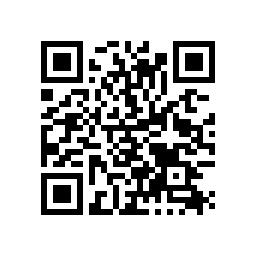 (可扫描二维码进行报名） (3)       报名需附材料　　报名材料按文件夹分类以电子压缩包（不得超过20M）形式报送，不接收纸质版等其他材料形式，主要包括如下四类材料：①　《报名登记表》。其中，填写《报名登记表》，需由本人亲笔签名，加盖单位人力部门印章。应同时填写线上报名链接及签字盖章报名表扫描件。报名登记表直接插入本人近期彩色电子照片，不得另附照片。②　身份证、学历、学位、专业技术职务资格证明、执业资格证书等材料扫描件。③　有关任职要求的证明、主要工作业绩证明、获奖证明以及年度业绩考核材料等扫描件。④　岗位任职资格标准中优先条件以及要求的其他有关材料扫描件。2.       资格审核。根据应聘人员基本条件和岗位任职资格条件筛选出符合要求的人选。3.       测评、笔试、面试。测评重点考察应聘人员的思维能力、沟通能力、抗压能力、行动力、职业素养等方面，用成绩进行量化评价，筛选出进入笔试环节候选人。笔试重点考察应聘人员的政治理论素养、专业知识、业务能力及文字水平等方面，用成绩进行量化评价，筛选出进入面试环节候选人。面试重点考察应聘人员的专业能力、沟通能力和综合素质等方面，用成绩进行量化评价，筛选出通过环节候选人。4.确定拟录用人选。领导小组办公室将根据应聘人员笔试成绩确定面试人选，根据笔试、面试综合得分进行排序，确定建议录取人选。履行审批程序后确定拟录用人选名单，并在一定期限内公示。5.纳入引进人才库。通过公示，无不良反映的合格拟录用人员，纳入引进人才库，根据重点投资项目推进情况确定引进时间，引进人才库当年有效。6.背景调查。对确定引进时间的拟录用人选，进行背景调查。主要考察候选人政治思想、道德品质、能力素质、学习工作表现、遵纪守法、以及是否符合应聘岗位报考资格条件等方面的情况。7.体检。通过背景调查的拟录用人选同步到指定可进行公务员体检医院进行入职体检，体检的项目和标准参照《公务员体检通用标准（实行）》和《公务员录用体检操作手册（实行）》执行，体检费用由应聘人员个人承担。体检不合格者不予聘用。未按规定时间参加体检或者未在规定期限内完成体检项目的应聘人员，视为自动放弃应聘资格。8.办理入职手续。拟录用人选按规定履行相关程序后办理入职手续，实行3个月试用期，试用期满，经考核合格，办理正式录用手续。四、注意事项及有关情况说明　　1.请应聘人员详细阅读岗位要求及条件，认真选择报考岗位。招聘公告要求提供的材料必须齐全，材料不齐全或不符合要求的，视为不符合应聘资格。报名联系电话：028-61015116。   报名链接：https://liepinchengdu.wjx.cn/vj/eVoAlod.aspx（此链接为唯一报名链接）(可扫描二维码进行报名）报名资料提交邮箱：sunzizi@liepin.com，电子邮件主题按“应聘专业类别+姓名+学校”格式填写，以方便接收和查阅。　　2.报名截止后，将对应聘人员进行资格审查。对审查通过的人员，将会通过手机短信的方式通知笔试时间、地点。请应聘人员务必保持手机畅通，未在要求的时限内作出明确回复或经过多次联系出现电话无法接通等状况，视为自动弃权。　　3.应聘人员参加笔试、面试过程中的交通、食宿自理，体检费自理。笔试结束后，根据笔试成绩高低确定面试人选。面试择期进行，请应聘人员提前做好准备，合理安排行程。　　4.应聘人员提供虚假材料或在考试中有弄虚作假行为的，一经查实，取消考试、面试或录用资格，并按规定追究相关人员责任。　　5.招聘公告中的未尽事宜以及招聘过程中的特殊情况，由领导小组会议研究确定。本公告解释权归中铁城投人力资源部。附件：1.中铁城投公开招聘成熟人才报名登记表2.中铁城投公开招聘成熟人才报名汇总表中铁城市发展投资集团有限公司　　                                                 2022年5月20日序号专业类别岗位名称专业方向及要求招聘数量1投资开发相关专业（4）地产公司投资开发部部长1.专业学历：具有房地产相关专业大学本科及以上学历；2.年龄要求：40周岁及以下，特别优秀者可适当放宽至45周岁；3.工作经验：8年及以上房地产投资开发工作经验，5年及以上TOP50房地产公司同类型岗位工作经验，有头部地产相当职级投资和管理经验； 4.专业素质：精通房地产项目投资工作，具有较强的市场调查、经济测算、可研编制等素质，熟悉行业技术标准与规范；具备较强的规矩意识、责任心和敬业精神，良好的外部单位及内部跨部门沟通协调能力，良好的统筹和推动能力、抗压能力，善于带领和培养团队。12投资开发相关专业（4）投资开发岗1.专业方向：投资经济类、交通工程类、交通经济类、水利水电类方向；2.学历要求：具有大学本科及以上学历；3.年龄要求：40周岁及以下，特别优秀者可适当放宽至45周岁；4.工作经验：具有5年及以上工作经验，并有2年及以上投资开发、经营开发、工程经济、交通经济工作经验，其中水利水电专业5年及以上工作经验即可；5.具有扎实的工程或经济类专业理论知识，熟悉投资开发和建设管理相关政策、规范、标准，并能较好地运用于实际工作；6.具有良好的内外协调和沟通能力，能独立开展政策分析研究、市场调研、项目信息追踪、投资项目可行性分析论证、项目投标组织、合同起草和商务谈判等工作，具有良好的文字表达力和学习力，能熟练运用办公软件。33融资财务相关专业（9）地产公司财务部部长1.学历职称：具有财务类专业本科及以上学历，会计师及以上职称；2.年龄要求：40周岁及以下，特别优秀者可适当放宽至45周岁；3.工作经验：10年以上房地产开发公司财务工作经验，5年以上房地产项目财务负责人经历；4. 精通国家房地产财税法律规范，具备优秀的职业判断能力和丰富的财务分析经验；具有全面的房地产专业知识，房地产账务处理及财务管理经验；擅长资本运作，有房地产企业兼并收购的实际经验和综合投融资方案设计能力；具有良好的房地产财务预测能力、财务风险控制能力、资金安全管理能力、房地产税务筹划能力；5.具有良好的职业素养和职业操守，有较强的责任心、对企业忠诚度高，具有全局性和前瞻性思维、较强的判断决策、沟通协调、计划执行和团队管理能力。14融资财务相关专业（9）地产会计岗1.学历职称：具有财务类专业本科及以上学历，会计师及以上职称;2.年龄要求：35周岁及以下，特别优秀者可适当放宽至40周岁；3.从事房地产开发财务会计岗位5年及以上工作经验，从事过一个完整开发项目，熟悉开发全流程会计核算的优先；；4.有较丰富的房地产财务管理、会计核算、成本测算、税务筹划、投资融资分析的实操经验，熟悉房地产业务会计准则、金融税收政策及财务监察，精通房地产财务核算及财务分析；擅长资本运作，具有全面的房地产财务专业知识和房地产企业兼并收购的实施经验；熟悉物业管理、酒店管理及商业运营等房地产关联业务的财务管理工作； 5.良好的沟通协调能力、团队协作精神，较强的学习能力和书面表达能力，工作认真、仔细，有较强的责任心、对企业忠诚度高，具有优良的职业操守和职业道德。25融资财务相关专业（9）财务共享管理岗1.学历职称：具有财务类专业本科及以上学历，会计师及以上职称；2.年龄要求：40周岁及以下，特别优秀者可适当放宽至45周岁；3.工作经验：5年及以上相关工作经验，在央企二级机关从事财务共享服务管理工作经验2年及以上，有财务共享中心团队管理、筹建经验者优先；4.熟悉企业财务信息化建设及财务智能化转型升级相关工作内容，具备财务共享架构设计、方案编制的能力，有业财一体化建设工作经验，熟悉企业信息化系统集成和贯通工作，具备较强的信息化技术能力；5.具有良好的职业素养，具备较强的沟通协调能力和团队管理能力。16融资财务相关专业（9）财务资金管理岗1.学历职称：具有财务类专业本科及以上学历，会计师及以上职称；2.年龄要求：40周岁及以下，特别优秀者可适当放宽至45周岁；3.工作经验：5年及以上相关工作经验，在央企二级机关从事资金管理工作2年及以上。4.具有良好职业素养、较强的沟通协调和团队管理能力。   17融资财务相关专业（9）财务报表与分析考核岗1.学历职称：具有财务类专业本科及以上学历，会计师及以上职称，中国注册会计师优先；2.年龄要求：35周岁及以下，特别优秀者可适当放宽至40周岁；3.工作经验：从事会计工作8年及以上，有同类岗位经验，主责二级单位财务报表1年及以上或主责三级单位财务报表3年以上者优先；4.具有较高专业技术水平、较强组织管理、书面表达、沟通协调和创新能力。18融资财务相关专业（9）项目财务负责人1.学历职称：具有财务类专业本科及以上学历，会计师及以上职称；2.年龄要求：40周岁及以下，特别优秀者可适当放宽至45周岁；3.工作经验：5年及以上财务工作经验，从事项目财务负责人工作2年以上；4.具有良好职业素养和职业操守，具备较强的沟通协调和团队管理能力。39工程技术相关专业（11）地产公司设计部部长1.学历职称：具有房地产相关专业本科及以上学历，中级及以上职称，具有工作相关执业资格优先；2.年龄要求：40周岁及以下，特别优秀者可适当放宽至45周岁；3.工作经验：从事房地产相关专业工作年限8年及以上，掌握建筑、结构、景观、精装、机电等专业相关知识，熟悉国内外建筑行业的最新技术，熟练使用AutoCAD、Photoshop、3Dmax等软件，熟悉相关专业及岗位所需计算机操作系统；4.优秀的组织领导能力、较强的资源整合能力、沟通协调能力、团队管理能力，对产品市场有较强感知性和应变能力，了解行业产品趋势，熟悉国家与本地区建筑管理规范，了解行业通行标准，较强的学习能力；5.工作认真负责，有较强的责任心，对企业有较高的忠诚度，有良好的个人职业操守和道德品质。110工程技术相关专业（11）地产公司工程管理部部长1.学历职称：具有建筑学、工程管理相关专业本科及以上学历，中级及以上职称，具有工作相关执业资格优先；2.年龄要求：40周岁及以下，特别优秀者可适当放宽至45周岁；3.工作经验：8年及以上房地产行业工程管理经验，具有解决重点项目施工技术难题、主持项目施工技术方案编制的能力，熟悉房地产项目规划、工程管理、成本管理及营销管理等相关工作工作；4.具备良好职业素养，较强的计划组织、协调沟通能力和团队管理能力。111工程技术相关专业（11）项目建设管理岗1.专业方向：土木工程、水利水电、房建市政、物资设备；2.学历要求：大学本科及以上学历，第一学历所学专业为土木工程、水利水电工程等土建类相关专业，具有一级建造师资格证书优先； 3.年龄要求：40周岁及以下，特别优秀者可适当放宽 至45周岁；4.工作经验：具有5年及以上基建业务建设管理、施工管理工作经验，熟悉项目建设管理程序、前期工作、管理策划、施工组织、技术方案、安质环保、物资设备、征地拆迁等相关业务，具有投资建设单位相应岗位工作经验者优先；5.具有良好的团队协作、综合管理和沟通协调能力，具有较强的文字表达、报告撰写能力，能熟练运用办公软件。612设计管理岗1.学历专业：具有工程类专业大学本科及以上学历，第一学历所学专业为土木工程等土建类相关专业；2.年龄要求：40周岁及以下，特别优秀者可适当放宽至45周岁；3.工作经验：具有6年及以上设计工作或设计管理工作经验，熟悉项目建设管理程序、前期工作、土建工程设计方案、施工组织等相关业务；4.熟悉综合性项目设计工作方法和程序，熟悉公路、铁路相关规范和设计文件的编制，具有一定的技术管理能力和解决设计中重大技术问题的能力；5.担任过公路、铁路大中型项目设计总体者优先；6.具有良好的团队协作、组织协调、语言表达和分析解决问题能力，具有较强的文字表达、方案审查和报告撰写能力，能熟练运用办公软件。213工程经济相关专业（9）地产公司成本合约部部长1.学历专业：具有工程类或工程经济类专业大学本科及以上学历，中级及以上职称，有工作相关执业资格优先；2.年龄要求：40周岁及以下，特别优秀者可适当放宽 至45周岁；3.工作经验：具有8年以上房地产企业成本管理工作经验，熟悉房地产企业成本管理相关工作；4.具有良好的职业素养，具备较强的沟通协调能力和团队管理能力，能熟练撰写报告或方案。114工程经济相关专业（9）地产工程经济岗1.学历专业：具有工程类专业大学本科及以上学历，中级及以上职称，具有土建或安装一级注册造价师证书优先；2.年龄要求：40周岁及以下，特别优秀者可适当放宽 至45周岁；3.工作经验：具有5年以上房地产企业土建造价或安装造价管理工作经验，熟悉房地产企业成本管理相关工作，较强的土建造价（土建、装饰、景观）或安装造价（强弱电、给排水、暖通、消防等）管理能力；4.具有良好的职业素养，具备较强的沟通协调能力和团队协作能力，能熟练撰写报告或方案，熟练使用CAD、计量、计价等相关办公软件。215工程经济相关专业（9）项目工程经济岗1.专业方向：工程造价/工程经济类、工程造价（水利水电方向）类；2.学历要求：大学本科及以上学历，第一学历所学专业为工程造价、土木工程、工程管理等相关专业，具有一级造价工程师、一级建造师、注册咨询工程师等资格证书优先；3.年龄要求：40周岁及以下，特别优者可放宽至45周岁；4.工作经验：具有5年及以上基建业务工程经济管理工作经验，熟悉项目建设管理程序、投资控制、投资估算、概预算、合同管理、成本管理、招投标相关业务，具有投资建设单位、设计单位相应岗位工作经验者优先；5.具有良好的团队协作、综合管理和沟通协调能力，具有较强的文字表达、报告撰写能力，能熟练运用各种概预算软件、办公软件。616安质环保相关专业（4）项目安质生产岗1.学历专业：具有工程类/安全工程类、工程类（桥隧方向）大学本科及以上学历，拥有建安或交安三类人员证件或注册安全工程师证件优先；2.年龄要求：30—40周岁，特别优秀者可适当放宽至45周岁；3.工作经验：8年及以上工程管理或安全类管理经验，掌握安全管理类技能，能够独立按照岗位职责要求开展工作；4.具有良好的团队协作、综合管理和沟通协调能力，具有较强的文字表达、报告撰写能力，能熟练运用各种办公软件。417　运营管理相关专业（3）轨道项目公司副总经理1.学历专业：大学本科及以上学历2.年龄要求：45周岁及以下，具有丰富轨道交通运管经验的可适当放宽。3.任职经历：具有相应层级1年及以上任职经历，近3年考核为称职及以上； 4.工作经验：具有轨道运营企业技术管理岗10年及以上工作经历，具备较强的企业管理能力，能够熟练使用办公软件。5.具有良好职业素养和大局观，具备较强沟通协调、整体控制和团队合作能力。218　运营管理相关专业（3）地产公司商业运营部部长1.学历专业：本科及以上学历，商业运营相关专业优先；2.年龄要求：40周岁及以下，特别优者可放宽至45周岁；3.任职经历：具有相应层级1年及以上任职经历，近3年考核为称职及以上；4.工作经验：具有8年及以上大型商业地产招商运营及管理工作经验，有独立招商操盘以及多项目招商工作经验；5.具有良好的职业素养，具备较强的沟通协调能力和团队管理能力。119综合管理相关专业（5）项目综合管理岗1.学历专业：具有汉语言文学、中文、行政、人力、法律、英语、党群等相关专业大学本科及以上学历；2.年龄要求：35周岁及以下，特别优秀者可适当放宽至40周岁；3.工作经验：2年及以上相关工作经验，熟悉企业行政办公、党群组织、人力资源、法律合规、纪检宣传等综合管理工作，具有较强文字功底，能熟练运用各种办公软件、能熟练撰写高质量报告方案；4.具有良好职业素养，具备较强的沟通协调、整体控制和综合管理能力。   520计算机相关专业（1）信息化管理岗1.学历专业：具有计算机类专业大学本科及以上学历，第一学历所学专业为计算机类相关专业；2.年龄要求：40周岁及以下，特别优秀者可适当放宽至45周岁；3.工作经验：具有5年及以上信息化管理或网络工程、信息安全相关工作经验，4.熟悉信息系统开发、信息化管理相关业务；或熟悉网络安全管理相关业务，熟悉主流网络设备及网络安全设备的配置和日常管理；5.熟悉Revit、Bentley等BIM相关软件者优先；6.具有良好的团队协作、组织协调、语言表达和分析解决问题能力，具有较强的文字表达、方案审查和报告撰写能力，能熟练运用办公软件。1合计合计合计合计45